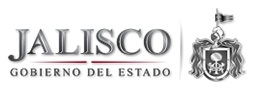 EL GOBIERNO DEL ESTADO DE JALISCOA través de LA SECRETARÍA DE CULTURA Y LA SECRETARIA DE INNOVACION, CIENCIA Y TECNOLOGIA Convocan al:CONCURSO ESTATAL DE ORATORIA Y DEBATE PÚBLICO 2015 El Gobierno del Estado de Jalisco, consciente de la pertinencia de elevar la calidad de la oratoria y el debate, y comprometido con la preparación de los jaliscienses en este importante rubro, que día a día toma más importancia en el campo laboral, llega a la conclusión de emprender la iniciativa de contribuir a elevar la calidad de expresión oral, e incentivarla por conducto de este “Concurso Estatal de Oratoria y Debate Público 2015” bajo las siguientes:BASES:PRIMERADe los participantesPodrán participar todos las y los jóvenes mexicanos, de 18 a 29 años, siempre y cuando residan en el Estado de Jalisco y puedan probar al menos un año de residencia.SEGUNDAEl concurso se llevará a cabo en las instalaciones del Auditorio “Consuelo Velázquez” de la Casa de la Cultura Jalisciense, sita en Av. Constituyentes No. 21 Col. Centro,  el  día 29 de agosto del 2015 de las 8:30 hrs. a las 19:30 hrs.Constará de cuatro etapas: Dos eliminatorias de oratoria y dos eliminatorias de debate:OratoriaEstas etapas se llevarán conforme a las disposiciones nacionales. En la primera ocasión, el orador dispondrá de 8 minutos para disertar sobre un tema de la convocatoria nacional que será sorteado y en la segunda etapa dispondrá de 6 minutos para disertar un tema que el cuerpo de jurados decida. La determinación del número de orados que avancen dependerá del número de inscritos.DebateEstas etapas se llevarán a cabo de acuerdo a las disposiciones nacional. Siendo la tercera la etapa de debate parlamentario con los 8 mejores oradores de la ronda anterior. Asimismo, la final será en modelo presidencial, también en concordancia a lo dispuesto por el Comité Organizador Nacional enfrentando a los mejores oradores. Cabe destacar que la puntuación es independiente etapa a etapa por lo que no implica su suma. TERCERAMecánicaLa mecánica del concurso se ajustará a los siguientes lineamientos:Al inicio del concurso se realizará un sorteo para determinar el orden de participación de cada uno de los oradores.De la primera a la segunda etapa pasará el número de oradores que determine el Comité Organizador en virtud al número de oradores inscritos.  Los temas en esta etapa serán dispuestos por el cuerpo de jurados.De la segunda a la tercera etapa pasarán los 8 mejores puntajes de acuerdo a los criterios de evaluación mencionados en el Manual del 2015. Los temas en esta etapa serán dispuestos por el cuerpo de jurados.De la tercera a la etapa final pasarán los 4 mejores oradores, quienes tendrán la posibilidad de obtener el título de Campeón Estatal 2015 y el honor de representar a nuestro Estado en la justa Nacional los días 6 y 7 de septiembre en Tlaxcala. Las preguntas en esta etapa será determinadas por el cuerpo de jurados.CUARTAASPECTOS A CALIFICARDel orador:Mostrar dominio del tema tratado, aplomo, agilidad mental y empatía e identificación con la audiencia.Voz: matiz, claridad, volumen, timbre, dicción y énfasis.Personalidad: presentación, seguridad y efecto en el público.Cualidades técnicas: fluidez, objetividad, agilidad de expresión, capacidad para improvisar.Del discurso:Contenido: análisis del tema propuesto y mensaje (introducción, desarrollo del tema, conclusiones, propuesta o mensaje).Estructura: ritmo, corrección, ajustes al tiempo programado, dicción, dominio y apego al tema y mímica.Cualidades técnicas del discurso: originalidad e innovaciones.QUINTADel juradoLas personas que fungirán como jurado en ambas etapas del concurso serán conocedoras, tanto de los temas que se tratarán, como de las destrezas persuasivas para el debate público. La participación de este jurado será de manera honorifica.SEXTAEjes temáticos:¿Por qué la oratoria es una disciplina básica para la educación? Dependencia tecnológica externa y desarrollo tecnológico propio.Estrategia nacional de prevención de embarazos adolescentes Tecnologías para una educación universal. La nueva comunicación política: los puentes entre sociedad y gobierno.Los medios de comunicación. Libertad de expresión y libertad de conciencia respeto y límites. La obesidad infantil y la carencia alimentaria.Propuestas para alcanzar mejores prácticas en el uso de los tiempos oficiales en los medios concesionados por el Estado.Mujeres, polo estratégico del quehacer político contemporáneo. La difusión de la ciencia y el periodismo científico en nuestro país.Rumbo al centenario de vida: El Universal, el Gran Diario de México.¿Cómo detonar la investigación científica y tecnológica en nuestro país?Hacia un desarrollo con equilibrio ambiental.México a través de sus literatos.La descentralización. Un proyecto viable para México.Líderes juveniles ejemplares de nuestro siglo.Sistema Nacional Anticorrupción, o los valores perdidos de toda una sociedad.Cultura nacional y plurietnicidad en el México de hoy.Ayotzinapa, antes y después.Los 3 grandes líderes de todos los tiempos, su influencia en nuestra sociedad.Los emprendedores que México necesita.Más o menos partidos. El futuro de la representación popular en nuestro país.Aborto. La disyuntiva entre el derecho a la vida y los derechos de la mujer.Los premios a la inteligencia y al mérito. ¿Son suficientes los reconocimientos y estímulos en nuestro país.¿Partidos o franquicias políticas?Crisis de valores o reinvención de la sociedad. Entre las Causas y Consecuencias de la violencia social.El pacifismo y los límites de la resistencia civil.El terrorismo y la globalización del crimen organizado.La participación social, en la construcción de la democracia, a partir del proceso electoral del 2015.Logros y deudas de la educación pública en México.Credibilidad y eficacia en las instituciones mexicanas, perspectiva y propuestas.El nuevo mapa diplomático de nuestro país, objetivos estratégicos, amenazas y oportunidades.SÉPTIMAPremios1er lugar: Ganará el derecho a participar en el “Concurso Nacional de Oratoria y Debate Público 2015. Los jóvenes tenemos mucho que decir,” organizada por periódico El Universal. Además de que se cubrirán sus gastos de transporte a la Tlaxcala, sede de la justa nacional (viaje redondo).Todos los participantes recibirán diploma de participación. Al ganador del Certamen recibirá Diploma de Campeón Estatal, así como el segundo y tercer lugar.INSCRIPCIONES:Se realizarán vía electrónica a través del correo edgar.quintanilla@jalisco.gob.mx hasta el jueves 27 de agosto del 2015. Esperando por parte del participante su acuse de recibido para oficializarse su participación.Cualquier aspecto no previsto en la presente convocatoria será resuelto por el Comité Organizador.